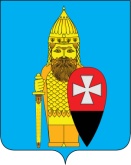 АДМИНИСТРАЦИЯПОСЕЛЕНИЯ ВОРОНОВСКОЕ В ГОРОДЕ МОСКВЕПОСТАНОВЛЕНИЕ21.02.2017 г. № 20Об утверждении положения о комиссии по безопасности дорожного движения поселения Вороновское   В соответствии с Федеральным законом от 10 декабря 1995 года № 196-ФЗ «О безопасности дорожного движения», Законом города Москвы от 06 ноября 2002 года № 56 «Об организации местного самоуправления в городе Москве», распоряжением Мэра Москвы от 30 декабря 2005 года № 435-РМ «О Городской комиссии по безопасности дорожного движения» и постановлением Правительства Москвы от 24 февраля 2010 года № 157-ПП «О полномочиях территориальных органов исполнительной власти города Москвы», Уставом поселения Вороновское, в целях реализации государственной политики в области обеспечения безопасности дорожного движения, выработки согласованных мер координации действий, направленных на совершенствование организации дорожного движения, предупреждения причин возникновения дорожно-транспортных происшествий на территории поселения Вороновское, администрация поселения Вороновское постановляет:   1. Утвердить положение о комиссии по безопасности дорожного движения поселения Вороновское (приложение).   2. Опубликовать настоящее Постановление в бюллетене «Московский муниципальный вестник» и разместить на официальном сайте администрации поселения Вороновское в информационно-телекоммуникационной сети «Интернет».   3. Контроль за исполнением настоящего Постановления возложить на заместителя  главы администрации поселения Вороновское Тавлеева А.В.Глава администрациипоселения Вороновское                                                                                                   Е.П. Иванов                                                                                                                                                  Приложение                                                                                             к Постановлению администрации поселения Вороновское                                                                                  от « ____» ____________ 2017 года № _____ПОЛОЖЕНИЕо комиссии по безопасности дорожного движения поселения Вороновское1. Общие положения   1.1. Комиссия по безопасности дорожного движения поселения Вороновское (далее – Комиссия) является координирующим органом и проводит единую политику в сфере безопасности дорожного движения.   1.2. Комиссия действует на основании Конституции Российской Федерации, законов Российской Федерации, актов, принятых Президентом Российской Федерации, Правительством Российской Федерации и Правительством города Москвы, а также настоящего Положения.   1.3. Комиссия осуществляет свою деятельность во взаимодействии с органами исполнительной власти города Москвы всех уровней, органами местного самоуправления, ведомствами, учреждениями и иными организациями независимо от форм собственности, причастными к проблеме обеспечения безопасности дорожного движения2. Основные задачи комиссии   2.1. Координация деятельности органов местного самоуправления, ведомств, предприятий, учреждений, организаций независимо от форм собственности и общественных             объединений в сфере обеспечения безопасности дорожного движения.  .2.2. Разработка и организация выполнения планов и мероприятий по предупреждению аварийности на автомобильном транспорте.   2.3. Подготовка предложений по совершенствованию законодательства и других нормативных документов по вопросам обеспечения безопасности дорожного движения.3. Функции комиссии    3.1.Комиссия в соответствии с возложенными на нее основными задачами выполняет следующие функции:   3.2. Координирует деятельность структурных подразделений органов местного                  самоуправления, ведомств, организаций и общественных объединений в сфере                        обеспечения безопасности дорожного движения, оказывает им информационную и организационно-методическую помощь в решении задач по обеспечению безопасности дорожного движения.   3.3. Рассматривает состояние работы по предупреждению аварийности в поселении Вороновское. Изучает причины аварийности на автомобильном транспорте и организует прогнозирование положения с безопасностью дорожного движения.   3.4. Организует подготовку докладов и справок о положении дел с аварийностью на автомобильном транспорте и состоянии работы по обеспечению безопасности дорожного движения, вносит предложения по решению данных вопросов.   3.5. Рассматривает предложения структурных подразделений органов местного самоуправления, ведомств, организаций и общественных объединений по предупреждению аварийности на автомобильном транспорте.   3.6. Организует и участвует в работе совещаний, конференций, выставок по вопросам обеспечения безопасности дорожного движения, содействует реализации принятых на них рекомендаций.   3.7. Организует информирование общественности о деятельности по обеспечению безопасности дорожного движения.                                                                     4. Права комиссии   4.1. Запрашивать и получать на безвозмездной основе от органов местного самоуправления, предприятий, организаций, учреждений независимо от подчиненности и форм собственности и общественных объединений, расположенных на территории поселения, сведения, необходимые для осуществления возложенных на комиссию задач и функций.   4.2. Поручать структурным подразделениям органов местного самоуправления, ведомствам, организациям, учреждениям и общественным объединениям подготовку материалов, выносимых на рассмотрение комиссии.   4.3. Привлекать по согласованию с руководителями ведомств, организаций, учреждений и общественных объединений специалистов для изучения вопросов безопасности дорожного движения и участия в работе комиссии.   4.4. Заслушивать сообщения руководителей структурных подразделений органов местного самоуправления, ведомств, организаций, учреждений и общественных объединений по вопросам обеспечения безопасности дорожного движения на территории поселения.   4.5. Организовывать и контролировать исполнение структурными подразделениями органов местного самоуправления, ведомствами, предприятиями, учреждениями, организациями независимо от форм собственности и общественными  объединения ми законодательных актов и нормативных документов в сфере безопасного дорожного движения, а также решений комиссии.   4.6. Вносить предложения об устранении недостатков в работе по обеспечению безопасности дорожного движения руководителям структурных подразделений органов местного самоуправления, предприятий, организаций, учреждений независимо от форм собственности и общественных объединений.   4.7. Принимать в пределах своей компетенции решения, которые обязательны для исполнения подразделениями органов местного самоуправления, ведомствами, предприятиями, учреждениями, организациями независимо от форм собственности и общественными объединениями.   4.8. Образовывать постоянные и временные рабочие, координационные, консультативные, экспертные и совещательные группы, руководимые членами комиссии.Регламент работы и составы групп утверждаются на заседании Комиссии.                                                    5. Состав и порядок работы комиссии   5.1. Состав комиссии утверждается распоряжением администрации поселения Вороновское.   5.2. Комиссию возглавляет председатель комиссии – Глава администрации поселения Вороновское, а в его отсутствие - заместитель председателя комиссии.   5.3. Председатель Комиссии:   -руководит деятельностью комиссии;   -несет персональную ответственность за выполнение возложенных на комиссию задач;   - представляет комиссию при рассмотрении префектурой ТиНАО города Москвы вопросов безопасности дорожного движения;   - определяет порядок работы комиссии и распределяет обязанности между её членами;   - утверждает повестку и ведет заседание комиссии;   - утверждает протоколы заседания комиссии;   - подписывает от имени комиссии, в рамках имеющихся полномочий, соглашения о взаимодействии по вопросам ведения с федеральными органами исполнительной власти, организациями и учреждениями.   5.4. Заседания комиссии проводятся по мере необходимости, но не реже одного раза в полугодие.   5.5. Присутствие членов комиссии на её заседаниях обязательно. В случае невозможности присутствия члена комиссии на заседании лицо, исполняющее его обязанности, после согласования с председателем комиссии может присутствовать на заседании с правом совещательного голоса.   5.6. Заседание Комиссии считается правомочным, если на нем присутствует более половины её членов.   5.7. Для принятия решения требуется большинство голосов присутствующих членов комиссии. В случае равенства голосов, решающим является голос председательствующего на заседание.   5.8. Решения, принимаемые на заседаниях комиссии, оформляются протоколами, которые утверждаются председательствующим на заседании.   5.9. Решения, принимаемые комиссией, являются обязательными к исполнению структурными подразделениями органов местного самоуправления.   5.10. Ответственный секретарь комиссии организует проведение заседаний комиссии, в том числе подготовку необходимых для рассмотрения на заседаниях комиссии и информационно-аналитических и иных материалов и проектов решений, а также протоколов заседаний Комиссии.   5.11. План работы комиссии по безопасности дорожного движения поселения утверждается ежегодно Главой администрации поселения Вороновское.